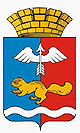 от 04.05.2022 № 01-01/529г. КраснотурьинскОб утверждении положения об обеспечении своевременного оповещения и информирования населения об опасностях, возникающих при военных конфликтах или вследствие этих конфликтов, а также при чрезвычайных ситуациях природного и техногенного характера на территории городского округа КраснотурьинскВ соответствии с подпунктами «м» и «н» пункта 2 статьи 11 Федерального закона от 21.12.1994 № 68-ФЗ «О защите населения 
и территории от чрезвычайных ситуаций природного и техногенного характера», Федеральным законом от 12.02.1998 № 28-ФЗ «О гражданской обороне», пунктом 28 статьи 16 Федерального закона от 06.10.2003 № 131-ФЗ «Об общих принципах организации местного самоуправления в Российской Федерации», Федеральным законом от 07.07.2003 № 126-ФЗ «О связи», постановлением Правительства Российской Федерации от 01.03.1993 № 177 
«Об утверждении Положения о порядке использования действующих радиовещательных и телевизионных станций для оповещения 
и информирования населения Российской Федерации в чрезвычайных ситуациях мирного и военного времени», постановлением Правительства Российской Федерации от 01.03.1993 № 178 «О создании локальных систем оповещения в районах размещения потенциально опасных объектов», приказом Министерства общественной безопасности Свердловской области от 18.03.2022 № 70 «Об утверждении Положения о региональной автоматизированной системе централизованного оповещения Свердловской области», статьей 32 Устава городского округа Краснотурьинск, утвержденного решением Краснотурьинской городской Думы от 23.06.2005 № 76, в целях
 своевременного оповещения и информирования населения об опасностях, возникающих при военных конфликтах или вследствие этих конфликтов, а также при чрезвычайных ситуациях природного и техногенного характера 
на территории городского округа Краснотурьинск Администрация (исполнительно-распорядительный орган местного самоуправления) городского округа КраснотурьинскПОСТАНОВЛЯЕТ:Утвердить1.1. Положение об обеспечении своевременного оповещения 
и информирования населения об опасностях, возникающих 
при военных конфликтах или вследствие этих конфликтов, а также 
при чрезвычайных ситуациях природного и техногенного характера 
на территории городского округа Краснотурьинск (приложение № 1).	1.2. Номенклатуру резерва технических средств оповещения населения городского округа Краснотурьинск (приложение № 2).Постановление Администрации городского округа Краснотурьинск от 11.06.2020 № 501 «Об утверждении положения 
об обеспечении своевременного оповещения и информирования населения 
об опасностях, возникающих при военных конфликтах или вследствие этих конфликтов, а также при чрезвычайных ситуациях природного 
и техногенного характера на территории городского округа Краснотурьинск» считать утратившим силу.Настоящее постановление опубликовать в газете «Муниципальный вестник. Городской округ Краснотурьинск» и разместить на официальном сайте  Администрации городского округа Краснотурьинск.Контроль исполнения настоящего постановления возложить 
на заместителя Главы Администрации городского круга Краснотурьинск 
А.В. Катаева.Глава городского округа						          А.Ю. УстиновУтверждено(Приложение № 1)постановлением Администрации городского округа Краснотурьинск 
от 04.05.2022 № 01-01/529«Об утверждении положения об обеспечении своевременного оповещения и информирования населения об опасностях, возникающих при военных конфликтахили вследствие этих конфликтов, а также при чрезвычайных ситуациях природного и техногенного характера на территории городского округа Краснотурьинск»Положениеоб обеспечении своевременного оповещения и информирования населения об опасностях, возникающих при военных конфликтах 
или вследствие этих конфликтов, а также при чрезвычайных ситуациях природного и техногенного характера на территории городского округа КраснотурьинскОбщие положенияНастоящее положение определяет назначение, задачи и требования порядок обеспечения своевременного оповещения и информирования населения об опасностях, возникающих при военных конфликтах 
или вследствие этих конфликтов, а также при чрезвычайных ситуациях природного и техногенного характера на территории городского округа Краснотурьинск, состав, структуру, задачи системы оповещения, а также создания и поддержания в готовности технических средств оповещения.Оповещение является одним из важнейших мероприятий, обеспечивающих приведение органов управления силами гражданской обороны (далее - ГО) и городского звена Свердловской области подсистемы единой государственной системы предупреждения и ликвидации чрезвычайной ситуации (далее - РСЧС) в установленные степени готовности и доведение 
в минимально короткие сроки сигналов оповещения и информации. С этой целью на муниципальном и объектовом уровне создаются системы оповещения.Система оповещения представляет собой организационно-
техническое объединение сил, средств связи и оповещения, сетей связи (общего пользования, выделенных, технологических, специального назначения), сетей вещания, обеспечивающих доведение информации и сигналов оповещения 
до органов управления, сил единой государственной системы предупреждения и ликвидации чрезвычайных ситуаций, возникающих при военных конфликтах или вследствие этих конфликтов, а также при чрезвычайных ситуациях природного и техногенного характера на территории городского округа Краснотурьинск. Системы оповещения могут быть задействованы 
как в мирное, так и военное время.Способы оповещения и информирования населенияОповещение населения осуществляетсяна муниципальном уровне – на территории городского округа Краснотурьинск;на объектовом уровне - в районе размещения потенциально опасного     	объекта.  Оповещение и информирование населения на территории городского округа Краснотурьинск производится с помощьюна муниципальном уровне - местной системы оповещения, технических средств оповещения населения с использованием средств аппаратно - программного комплекса «Грифон» (далее - АПК «Грифон»), через  уличные пункты оповещения (далее - УПО), радио- и телевизионных передатчиков, осуществляющих вещание на территории городского округа Краснотурьинск, мобильных (переносных) средств оповещения 
на территории городского округа Краснотурьинск, специализированных технических средств оповещения и информирования, местных средств массовой информации;на объектовом уровне - в организациях, эксплуатирующие опасные производственные объекты I и II классов опасности, особо радиационно опасные и ядерно опасные производства и объекты, последствия аварий на которых могут причинять вред жизни и здоровью населения, проживающего или осуществляющего хозяйственную деятельность в зонах воздействия поражающих факторов за пределами их территорий, гидротехнические сооружения чрезвычайно высокой опасности и гидротехнические сооружения высокой опасности, создают и поддерживают в состоянии готовности локальные системы оповещения.Системы оповещения всех уровней должны быть организационно, технически и программно совместимы.Специализированные  технические средства оповещения 
и информирования включают в себя: светодиодные панели, комплекты средств видеонаблюдения, плазменные экраны, экраны типа «бегущая строка», мобильные передвижные комплексы, иные современные технические средства информирования.Оповещение и информирование населения об угрозе возникновения или возникновении чрезвычайных ситуаций природного или техногенного характера на территории городского округа Краснотурьинск осуществляются через местные средства массовой информации (далее - СМИ) и официальный сайт администрации городского округа Краснотурьинск в сети Интернет.Система оповещения городского округа Краснотурьинск состоит  из сил и средств следующих организаций и служб2.5.1.	единой дежурно - диспетчерской службы городского округа Краснотурьинск» (далее - ЕДДС ГО Краснотурьинск) осуществляется оповещение населения через АПК «Грифон» и УПО;2.5.2. оперативных служб, использующих автомобили с сигнальными голосовыми устройствами - 6 пожарного спасательного отряда федеральной противопожарной службы Государственной противопожарной службы Главного управления Министерства Российской Федерации по делам гражданской обороны, чрезвычайным ситуациям и ликвидации последствий стихийных бедствий  по Свердловской области и межмуниципального отдела Министерства внутренних дел России «Краснотурьинский»;2.5.3. организаций теле- и радиовещания; 2.5.4. средств массовой информации;2.5.5. интерактивные установки наружной рекламы; 2.5.6. интернет - ресурсы.Местная система оповещения городского округа Краснотурьинск является частью региональной системы оповещения и может иметь в своем составе локальные системы оповещения.Назначение, основные задачи и состав системы оповещенияСистемы оповещения предназначены для обеспечения своевременного доведения информации и сигналов оповещения до органов управления, сил и средств гражданской обороны городского округа Краснотурьинск, территориальной подсистемы РСЧС Свердловской области 
и населения об опасностях, возникающих при военных конфликтах 
или вследствие этих конфликтов, а также при чрезвычайных ситуациях природного и техногенного характера на территории городского округа Краснотурьинск.Комплексная система экстренного оповещения населения об угрозе возникновения или о возникновении чрезвычайных ситуаций - это элемент системы оповещения населения о чрезвычайных ситуациях, представляющий собой комплекс программно-технических средств систем оповещения 
и мониторинга опасных природных явлений и техногенных процессов, обеспечивающий доведение сигналов оповещения и экстренной информации до органов управления РСЧС и населения в автоматическом 
и (или) автоматизированных режимах.Основными задачами местной системы оповещения городского округа  	Краснотурьинск являютсяобеспечение доведения информации и сигналов оповещения 
до 3.2.1.1. руководящего состава, сил и средств гражданской обороны;3.2.1.2. органов управления Краснотурьинского городского звена Свердловской областной подсистемы РСЧС;3.2.1.3. специально подготовленных сил и средств, предназначенных 
и выделяемых (привлекаемых) для предупреждения и ликвидации чрезвычайных ситуаций, сил и средств гражданской обороны 
на территории городского округа Краснотурьинск в соответствии 
с действующим законодательством Российской Федерации;3.2.1.4 дежурно-диспетчерских служб организаций, эксплуатирующих потенциально опасные производственные объекты, и других организаций, имеющих важное оборонное и экономическое значение 
или представляющих высокую степень опасности возникновения чрезвычайной ситуации.организация оповещения населения о чрезвычайных ситуациях и информирования населения о чрезвычайных ситуациях, 
в том числе экстренного оповещения населения.Основными задачами локальной (объектовой) системы оповещения являютсяобеспечение доведение информации и сигналов до 3.3.1.1. руководящего состава гражданской обороны организации, эксплуатирующей потенциально опасный объект, и объектового звена Свердловской областной подсистемы РСЧС городского округа Краснотурьинск;3.3.1.2. объектовых	 аварийно - спасательных формирований, 
в том числе специализированных;3.3.1.3. персонала организации, эксплуатирующий опасный производственный объект;3.3.1.4. руководителей и дежурно - диспетчерских служб  организаций, расположенных в зоне действия локальной системы оповещения.Организация оповещения и информирования населения 
о чрезвычайных ситуациях, в том числе экстренного оповещения населения в зоне действия локальной системы оповещения.Системы оповещения всех уровней используются в целях реализации задач защиты от опасностей, возникающих при военных конфликтах 
или вследствие этих конфликтов, а также при чрезвычайных ситуациях природного и техногенного характера.Местная система оповещения населения городского округа Краснотурьинск обеспечивает3.5.1. оповещение населения городского округа Краснотурьинск сигналом «Внимание всем!» путем централизованного включения электросирен на всей территории городского округа Краснотурьинск 
или выборочно в организациях и районах города;3.5.2. оповещение руководящего состава ГО, городского звена Свердловской области подсистемы РСЧС и организаций с использованием аппаратуры циркулярного вызова;3.5.3. доведение до органов управления, сил ГО и РСЧС;3.5.4. циркулярное и выборочное доведение до дежурных оперативных служб городского округа Краснотурьинск команд, сигналов управления 
и экстренной информации.Порядок создания, совершенствования и поддержания готовности систем оповещения4.1. Местная система оповещения создается, совершенствуется 
и поддерживается	в постоянной готовности к задействованию в соответствии 
с действующим законодательством Российской Федерации.		4.2. Локальные системы оповещения создаются и поддерживаются 
в постоянной готовности, под руководством соответствующего руководителя организации с привлечение спасательной службы связи ГО организации.	4.3. Местная и локальные системы оповещения технически 
и программно взаимосвязаны с региональной системой оповещения населения (РСОН) Свердловской области.	4.4. В целях обеспечения устойчивого функционирования системы оповещения при ее создании предусматривается создание и использование запасов мобильных средств оповещения.Запасы мобильных (возимых и переносных) средств оповещения создаются и поддерживаются в готовности к задействованию 
на муниципальном уровне в соответствии с постановлением главы городского округа Краснотурьинск, на объектовом уровне распоряжением 
или приказом руководителя организации.Номенклатура, объем, места размещения, а также порядок накопления, хранения и использования запасов мобильных средств оповещения определяются создающим их органом.	4.5. В целях поддержания в постоянной готовности систем оповещения на территории городского округа Краснотурьинск организуются и проводятся  следующие виды проверок4.5.1.	комплексные проверки готовности системы оповещения населения городского округа Краснотурьинск с включением оконечных средств оповещения и доведением проверочных сигналов и информации 
до населения;4.5.2. технические проверки готовности к использованию системы оповещения населения городского округа Краснотурьинск без включения оконечных средств оповещения населения.4.6.	Поддержание технических средств оповещения систем оповещения в работоспособном состоянии включает в себя комплекс мероприятий по эксплуатационно - техническому обслуживанию систем оповещения (далее - ЭТО).	Задачами ЭТО являются4.6.1.	предупреждение преждевременного износа механических элементов и отклонения электрических параметров технических средств оповещения (далее - TCO) от норм, установленных эксплуатационно-
технической документацией (далее - ЭТД);	4.6.2. устранение неисправностей путем проведения текущего ремонта TCO;4.6.3. доведение параметров и характеристик TCO до норм, установленных ЭТД;4.6.4 анализ и устранение причин возникновения неисправностей;	4.6.5. продление сроков службы TCO.4.7. ЕДДС ГО Краснотурьинск ежемесячно проводит проверки систем оповещения в соответствии с утвержденным графиком проверок.	Основные технические проверки включают в себя 	4.7.1. ежедневная техническая проверка;4.7.2.	полную проверку аппаратуры оповещения без запуска электросирен в последнюю пятницу месяца;4.7.3. полную проверку аппаратуры оповещения с запуском электросирен во вторую и третью среду октября.Проведение всех видов проверок с задействованием сетей вещания 
на территории городского округа Краснотурьинск согласовывается 
с руководством телерадиовещательных организаций. Проведение проверок 
с перерывом вещательных программ при передаче правительственных сообщений запрещается.	4.8. Эксплуатационно-техническое обслуживание средств оповещения организуется организациями, на балансе которых находится аппаратура оповещения, и проводится организациями связи на договорных условиях. Использование системы оповещения на территории городского округа Краснотурьинск Задействование системы оповещения производится 
в соответствии с действующим законодательством Российской Федерации.Распоряжение на задействование системы оповещения отдаетместной системы оповещения городского округа Краснотурьинск - руководитель ГО, председатель комиссии по предупреждению и ликвидации чрезвычайных ситуаций и обеспечению пожарной безопасности городского округа Краснотурьинск (далее - КЧС и ОПБ) - глава городского округа Краснотурьинск или должностное лицо, его замещающее;локальной системы оповещения - руководитель организации, эксплуатирующей потенциально опасный объект. В исключительных, 
не терпящих отлагательства случаях решение о задействовании локальных систем оповещения может быть принято дежурным диспетчером организации, эксплуатирующей потенциально опасный объект.Непосредственные действия (работы) по задействованию систем оповещения осуществляются дежурными ЕДДС ГО Краснотурьинск, дежурными службами организаций связи, операторов связи и организаций телерадиовещания, привлекаемыми к обеспечению оповещения.В соответствии с установленным порядком использования систем оповещения разрабатываются инструкции дежурных (дежурно - диспетчерских) служб организаций, эксплуатирующих потенциально опасные объекты, организаций связи, операторов связи и организаций телерадиовещания, утверждаются руководителями организаций, эксплуатирующих потенциально опасные объекты, организаций связи, операторов связи и организаций телерадиовещания, согласовываются с муниципальным казенным учреждением «Управление гражданской защиты городского округа Краснотурьинск»
(далее - МКУ «УГЗ ГО Краснотурьинск»).Местная система оповещения.Основной способ оповещения населения на территории городского округа Краснотурьинск - передача информации и сигналов оповещения 
по сетям связи.	Передача информации и сигналов оповещения для населения 
об угрозе возникновения или возникновении чрезвычайных ситуаций осуществляется оперативным дежурным ЕДДС ГО Краснотурьинск по сетям связи для трансляции с использованием технических средств органов повседневного управления Краснотурьинского городского звена Свердловской областной подсистемы РСЧС, дежурных служб организаций связи, операторов связи и организаций телерадиовещания.Речевая информация длительностью не более 5 минут передается населению, как правило, из студий телерадиовещания с перерывом программ вещания. Допускается 3 - кратное повторение передачи речевой информации. Передача речевой информации должна осуществляться, как правило, профессиональными дикторами, а в случае их отсутствия - должностными лицами уполномоченных на это организаций.В исключительных, не терпящих отлагательства случаях допускается передача с целью оповещения кратких речевых сообщений способом прямой передачи записи непосредственно с рабочего места оперативного дежурного ЕДДС ГО Краснотурьинск.По решению постоянно действующих органов управления городского звена Свердловской области подсистемы РСЧС в целях оповещения передача информации и сигналов оповещения осуществляется с рабочих мест дежурного персонала организаций связи, операторов связи, радиовещательных 
и телевизионных передающих станций.Дежурно - диспетчерские службы организаций, получив информацию или сигналы оповещения, подтверждают их получение и действуют 
в соответствии с имеющимися у них инструкциями.Оповещение руководящего состава городского звена Свердловской области подсистемы РСЧС, запуск электросирен осуществляется непосредственно с рабочего места оперативного дежурного ЕДДС ГО Краснотурьинск.МКУ «УГЗ ГО Краснотурьинск», спасательная служба обеспечения связи ГО городского округа Краснотурьинск, организации проводят	 комплекс организационно - технических мероприятий по исключению несанкционированного задействования систем оповещения.О случаях задействования систем оповещения, в том числе несанкционированного, организации, эксплуатирующие потенциально опасные объекты, организации связи, операторы связи и организации телерадиовещания немедленно извещают ЕДДС ГО Краснотурьинск, которые в свою очередь доводят информацию до Главы городского округа Краснотурьинск, председателя комиссии по предупреждению и ликвидации чрезвычайных ситуаций и обеспечению пожарной безопасности городского округа Краснотурьинск (далее КЧС и ОПБ ГО Краснотурьинск).Запуск УПО осуществляется непосредственно с мест дежурных пунктов управления государственного казенного учреждения «Территориальный центр мониторинга и реагирования на чрезвычайные ситуации в Свердловской области». Оповещение руководящего состава Краснотурьинского городского звена Свердловской областной подсистемы РСЧС, а так же запуск электросирен расположенных на территории городского округа Краснотурьинск возможен с рабочего места оперативного дежурного ЕДДС ГО Краснотурьинск через средства АПК «Грифон».Задействование радиотрансляционных сетей, радиовещательных станций, проводного вещания (независимо от форм собственности) 
на территории городского округа Краснотурьинск с перерывом трансляции вещательной программы осуществляется только для оповещения 
и информирования населения при угрозе возникновения или возникновении чрезвычайных ситуаций.Задействование специализированных технических средств оповещения и информирования осуществляется в соответствии 
с действующим законодательством по распоряжению руководителя ГО, председателя КЧС и ОПБ - главы городского округа Краснотурьинск.Тексты сообщений для оповещения и информирования населения городского округа Краснотурьинск, видеоролики, используемые 
при задействовании специализированных технических средств оповещения 
и информирования, разрабатываются МКУ «УГЗ ГО Краснотурьинск» 
на основании типовых текстов сообщений, разработанных Главным управлением Министерства Российской Федерации по делам гражданской обороны, чрезвычайным ситуациям и ликвидации последствий стихийных бедствий по Свердловской области (далее - МЧС России).Решение об оповещении и информировании населения 
при угрозе возникновения или возникновении чрезвычайных ситуаций 
на территории городского округа Краснотурьинск принимает руководитель ГО, председатель КЧС и ОПБ - Глава городского округа Краснотурьинск.Координационным органом по оповещению и информированию населения об угрозе возникновения или возникновении чрезвычайной ситуации через СМИ на территории городского округа Краснотурьинск является МКУ «УГЗ ГО Краснотурьинск».Порядок оповещения и информирования руководящего состава, органов управления силами ГО и городского звена Свердловской областной системы РСЧСДоведение сигналов о приведении в готовность органов управления силами ГО и городского звена Свердловской областной системы РСЧС осуществляется оперативным дежурным ЕДДС ГО Краснотурьинск 
по существующей системе централизованного оповещения и всем имеющимся каналам связи системы связи городского округа Краснотурьинск 
в установленном порядке.Сигналы передаются по системе централизованного оповещения соответствующего уровня управления вне всякой очереди, циркулярно 
и выборочно (по направлениям), с городского или загородного пункта управления.Передача сигнала оповещения «Радиационная опасность» доводится только до органов ГО организаций. Данный сигнал может быть получен от вышестоящего органа, осуществляющего управление силами ГО 
и Свердловской областной подсистемы РСЧС. Кроме того, 
с получением данного сигнала решение на оповещение 
и передачу текстов сообщений для населения городского округа Краснотурьинск принимает руководитель ГО, председатель КЧС и ОПБ 
глава городского округа Краснотурьинск.Оповещение руководящего состава и спасательных служб обеспечения ГО городского округа Краснотурьинск осуществляется 
по системе циркулярного вызова6.4.1. на служебные и домашние телефоны;6.4.2. путем смс - информирования на мобильные телефоны через средства;6.4.3. АПК «Грифон»;6.4.4. путем прямого оповещения дежурными службами по телефону, посыльными или другими установленными сигналами.Порядок оповещения и информирования населенияКоманду оперативному дежурному ЕДДС ГО Краснотурьинск 
для проведения оповещения на территории городского округа Краснотурьинск путем централизованного и выборочного (по направлениям) включения электросирен (сигнал «Внимание всем!») с последующим доведением информации по действующим сетям проводного, радио и телевизионного вещания дает руководитель ГО, председатель КЧС и ОПБ - глава городского округа Краснотурьинск.В случае, не терпящем отлагательства (возникновения чрезвычайных ситуаций), оперативный дежурный ЕДДС ГО Краснотурьинск производит запуск аппаратуры местной системы оповещения самостоятельно 
с немедленным докладом руководителю ГО, председателю КЧС и ОПБ – главе городского округа Краснотурьинск и начальнику МКУ «УГЗ ГО Краснотурьинск».Для дублирования сигналов оповещения населению и работающей смене организаций задействуется локальные системы оповещения, мобильные средства оповещения, производственные и транспортные гудки.Оповещение о начале эвакуации населения организуется 
в установленном порядке, в организациях руководителями данных организаций.Основным способом оповещения и информирования населения 
об угрозе возникновения чрезвычайных ситуаций мирного и военного времени считается передача речевой информации с использованием сетей проводного, радио и телевизионного вещания независимо от ведомственной принадлежности и форм собственности.Для привлечения внимания населения перед передачей речевой информации проводится включение электросирен, производственных гудков, других сигнальных средств, что означает подачу предупредительного сигнала «Внимание всем!».По этому сигналу население, рабочие и служащие организаций обязаны включить радио и телевизионные приемники для прослушивания экстренных сообщений.По указанному сигналу немедленно приводятся в готовность 
к передаче информации все расположенные на оповещаемой территории узлы проводного вещания, радиовещательные и телевизионные студии. Передача сигналов (сообщений) населению производится по каналам городского вещания.Во всех случаях задействования системы централизованного оповещения с включением электросирен до населения немедленно доводится информация по существующим средствам проводного, радио и телевизионного вещания.Ответственность за организацию своевременного оповещения 
и информирования населения городского округа Краснотурьинск возлагается на руководителя ГО, председателя КЧС и ОПБ - главу городского округа Краснотурьинск.Ответственность за осуществление своевременного оповещения 
и информирования населения городского округа Краснотурьинск возлагается на МКУ «УГЗ ГО Краснотурьинск», в организации - на начальника штаба, либо работника, специально уполномоченного на решение задач в области ГО.Для оповещения и информирования населения в районах размещения потенциально опасных объектов используются локальные системы оповещения (далее - ЛСО), которые предназначены для своевременного доведения 
до проживающего в зоне ее действия населения, работающих смен потенциально опасных объектов и других организаций в зоне ее действия, сигнала «Внимание всем!» и информации об угрозе возникновения чрезвычайной ситуации, а также информации о развитии событий 
и рекомендаций по дальнейшим действиям. Обязанности МКУ «УГЗ ГО Краснотурьинск», организаций связи, теле- и радиовещательных студий города по оповещению и информированию населения8.1. МКУ «УГЗ ГО Краснотурьинск8.1.1. разрабатывает тексты речевых сообщений для оповещения
 и информирования населения и организует их запись на цифровые носители;8.1.2. организует подготовку оперативных дежурных;8.1.3.	планирует и проводит проверки систем оповещения, тренировки по передаче сигналов и информации населению;8.1.4.	разрабатывает документы о порядке взаимодействия соответствующих оперативных дежурно-диспетчерских служб 
при передаче сигналов и информации оповещения по сетям вещания.8.2. Организации связи8.2.1. обеспечивают готовность технических средств оповещения, каналов связи и систем передачи к доведению сигналов и информации оповещения;8.2.2. организуют и осуществляют подготовку дежурных служб организаций и объектов;8.2.3.	осуществляют подготовку эксплуатационно-технического персонала объектов связи;8.2.4.	разрабатывает документы о порядке взаимодействия соответствующих оперативных дежурно-диспетчерских служб 
при передаче сигналов и информации оповещения по сетям вещания.8.3.	Радио и теле вещательные службы городского округа Краснотурьинск8.3.1. организуют и осуществляют  подготовку дежурных служб 
и обслуживающего персонала объектов вещания;8.3.2. обеспечивают постоянную готовность технических средств вещания к передаче условных сигналов оповещения и речевой информации;8.3.3. осуществляют по заявкам МКУ «УГЗ ГО Краснотурьинск» запись речевых сообщений для населения на цифровые носители;8.3.4. обеспечивают постоянную готовность персонала объектов вещания к оповещению и информированию населения. 9. Порядок финансирования систем оповещения9.1. Финансирование создания, совершенствования (реконструкции) 
и эксплуатационно-техническое обслуживание систем оповещения осуществляется в соответствии с федеральными законами и иными нормативными актами Российской Федерации.Утверждено(Приложение №2)постановлением Администрациигородского округа Краснотурьинскот 04.05.2022 № 01-01/529«Об утверждении положения об обеспечении своевременного оповещения и информирования населения об угрозе возникновения или возникновении чрезвычайных ситуаций природного и техногенного характера на территории городского округа КраснотурьинскНоменклатура резерва технических средств оповещения населениягородского округа КраснотурьинскАДМИНИСТРАЦИЯ  ГОРОДСКОГО ОКРУГА КРАСНОТУРЬИНСКСВЕРДЛОВСКОЙ ОБЛАСТИП О С Т А Н О В Л Е Н И ЕN п/пНоменклатура резерва технических средств оповещения населенияЕдиница измерения (штука/единица)Объем резерваПредназначениеПримечание1.Технические средства оповещения (ГОСТ Р 42.3.01-2014 «Гражданская оборона. Технические средства оповещения населения. Классификация. Общие технические требования»)Резервирование стационарных средств оповещения населения региональной, муниципальных, локальных систем оповещения населения и КСЭОН субъекта Российской Федерации.автоматизированные рабочие места оповещения (критичные для функционирования составные части);аппаратура запуска и мониторинга специальных оконечных средств оповещения населения (критичные для функционирования составные части);специальные оконечные средства оповещения (критичные для функционирования составные части).2.Мобильные технические средства оповещения населения, в том числе на автомобильной базе.
единица4 единицы (Сапфир ЗД-12) МО МВД России «Краснотурьинский»; 5 единиц 57 ПСЧ 6 ПСО ФПС ГПС ГУ МЧС России по СО.Обеспечение гарантированного оповещения населения, не охваченного средствами автоматизированных систем оповещения населения, КСЭОН 
в предполагаемых зонах чрезвычайных ситуаций.Автомобили с СГУ3.Носимые технические средства оповещения населения.штука1 штука «Мегафон HY3007WSD»; 1 штука «Электромегафон 5ПЭМ».